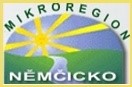 ZÁVĚREČNÝ ÚČETMIKROREGIONU NĚMČICKO ZA ROK 2019Údaje o mikroregionu:Adresa: Mikroregion NěmčickoPalackého náměstí 3798 27 Němčice nad HanouDoručovací adresa: Mikroregion NěmčickoDoloplazy 15798 26 NezamysliceTelefonické spojení: 	předseda MRG: 	724 703 013				účetní:		602 508 690e-mailová pošta: obec@pivin.cz, ucetni@nemcicko.czWebové stránky: www.nemcicko.czPočet obyvatel k 31. 12. 2019: 10 195Rozloha katastru obcí: 9 253 haOd 28. 11. 2018Předseda správní rady:		Kamil Štětař1. Místopředseda: 		Alena Wagnerová2. Místopředseda: 		Ing. Vlastimil MichlíčekČlen správní rady: 		Eduard NovotnýČlen správní rady: 		Ladislav SypkoPočet jednání správní rady za rok 2019:Jednání správní rady: 7Počet jednání valného shromáždění: 4Od 28. 11. 2018Komise: dozorčí radaSložení dozorčího komise: 	předseda: Ing. Jan Vránamístopředseda: Martin Obručačlen: Josef PolášekNávrh rozpočtu na rok 2019 zveřejněný na úřední desce svazku obcí a na úředních deskách (i elektronických) členských obcí nejméně po dobu 15 dnů přede dnem zahájení jeho projednávání na zasedání správní rady v období od 29. 11. 2018 do 8. 1. 2019.Rozpočet na rok 2019 schválilo Valné shromáždění MRG Němčicko dne 19. 12. 2018. Rozpočet byl zveřejněn na internetových stránkách svazku obcí dne 19. 12. 2018.PLNĚNÍ ROZPOČTU MIKROREGIONU NĚMČICKO ZA ROK 2019Příjmy:Výdaje:Financování:Stav finančních prostředků na bankovních účtech k 31. 12. 2019 účet 231:Základní běžný účet ČS:		26 778,14 KčZákladní běžný účet ČNB:	1 381,20 KčZávazky k dodavatelům účet 321:Stav k 31. 12. 2019: 0,-- Kč.Odběratelé účet 311:Stav k 31. 12. 2019: 0,--KčRozvaha k 31. 12. 2019:Aktiva celkem:	158 154,84Pasiva celkem:	158 154,84INVENTARIZACE:Inventarizace majetku Mikroregionu Němčicko byla provedena k 31. 12. 2019. Jejím předmětem byl veškerý majetek mikroregionu. Při inventarizaci nebyly zjištěny žádné inventarizační rozdíly. Majetek MRG je veden v počítačovém zpracování inventarizačních soupisů.PŘEZKOUMÁNÍ HOSPODAŘENÍ:Na základě žádosti předsedkyně MRG Němčicko, byla provedena dne 8. 11. 2019 a 27. 1. 2020 kontrola hospodaření Mikroregionu Němčicko pracovníky Krajského úřadu – oddělení kontroly Olomouckého kraje.Závěr: Při přezkoumání hospodaření dobrovolného svazku obcí Mikroregion Němčicko za rok 2019 nebyly zjištěny nedostatky (§ 10 odst. 3 písm. a) zákona 420/2004 Sb.).Příloha: 1) Výkaz FIN 2 – 12 M sestavený k 31. 12. 20192) Rozvaha sestavená k 31. 12. 20193) Výkaz zisku a ztrát k 31. 12. 20194) Příloha k 31. 12. 20195) Zpráva o výsledku přezkoumání hospodaření Mikroregionu Němčicko za rok 2019Kamil Štětařpředseda MRG NěmčickoZpracovala:	 	Zdenka Loučková, účetní Mikroregionu NěmčickoDne: 			4. 5. 2020Schválený rozpočetUpravený rozpočetSkutečnostDaňové příjmy0,--0,--0,--Nedaňové příjmy182 800,--368 200,--368 126,24Kapitálové příjmy0,--0,--0,--Přijaté transfery408 440,--409 280,--409 280,--Příjmy celkem591 240,--777 480,--777 406,24Schválený rozpočetUpravený rozpočetSkutečnostBěžné výdaje591 240,--785 480,--784 304,31Kapitálové výdaje0,--0,--0,--Výdaje celkem591 240,--785 480,--784 304,31Schválený rozpočetUpravený rozpočetSkutečnost0,--8 000,-- 6 898,07